校内研修日（　　　　）年（　　）月（　　）日「子どもの学びを支えるヒント集２」校内研修ワークシート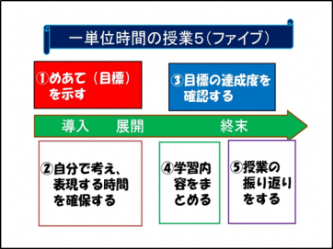 ○指導のポイント○本時の計画を立てましょう。○指導のポイントとして捉えたことや、新しく気付いたことを書きましょう。○全体で報告されたことをメモしましょう。学習活動指導上の留意点（「授業５」など）個人：グループ：